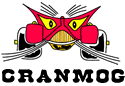 MORGAN SPORTS CAR CLUBCRANMOGOpen Meeting Wednesday 13th February 2019 @ 8.30pm The Chequers, Houghton Conquest	PAST EVENTS:	1.1 	Fri/Sat 18th -19th January – Cranmog Birthday Party weekend. Cranmog goes to the Circus. 1.2	Sat 2nd February – Allon White’s Breakfast Club 1.3 	Sun 3rd February – MSCC AGM 2.0 	COMING UP ( See website for more details)2.1	Sat 2nd March – Allon White’s Breakfast Club – Long distance touring in a Morgan. John Donovan has owned the same Morgan Plus 8 for many years and taken it to the farthest flung reaches of Europe, travelling in all weathers without a hood!   He will be entertaining us with a resume of his travels - the good times and the challenges!2.2	22nd -24th March 2019 – MSCC Dinner Dance and Annual Awards at the Abbey Hotel, Malvern. See further details in Miscellany 2.3	Sun 31st March 2019 – Pitstone Museum – Visit to the Pitstone Museum along with the Ford Model T  Club and Oxmog. Arrival time at the museum is from 10:30 / 11:30am.There will be a fixed entry fee of £12.00 which includes entry, tea/ coffee and a ploughmans type lunch. The lunch will be starting at 12:30.This fee can be paid on arrival. Between 40 & 70 Model T's are expected so it would be nice to have a good number of Morgan's attending. We need to have an idea of the number of Morgans attending for catering purposes.The event is weather dependent.The following website gives details of the museum and directions, the postcode is LU7 9EY pitstonemuseum.co.uk"Please register using the link sent in earlier email or via the CranMog website.  2.4	Sat 13th April – MSCC AGM. At the Morgan Motor Company at 2pm 2.5	Sun 28th April – Drive it Day – The Jim Barry Memorial Run  & Stilton Cheese Annual Classic vehicle event. Starting at the Falcon Inn, Uppingham from 9.30am and then follow the suggested route finishing at the Bell, Stilton (PE7 3RA). Stop at any of the pubs on route for lunch or take a picnic in the grounds of the New Lodge Farm shop in Bulwick or enjoy a hog roast there. Charge of £2.50 per car and £2 per passenger. Full details on the Cranmog website or www.stiltoncheeserun.webs.com   Very sadly Jim Barry’s wife, Joy has also passed away. The event is being run in his honour and CranMog member Paul Roblett is now involved in the organisation. 	 The Federation of British Historic Vehicle Clubs® ‘Drive It Day’ takes place every year to help raise awareness of the large and important extent of the classic vehicle movement in the UK. Drive It Day is traditionally held on a Sunday at the end of April. For 2019 the date is 28 April2.6	Friday 21st June – Sunday 23rd June 2019 – MOG2019 The Victory Run, Morgans in Nelson’s county	Register on the website www.victorymog2019.org 3.0	HOT OFF THE PRESS/NEW EVENTS3.1	Sun 31st March – MSCC Sprint Taster Day at Curborough. Try out your Morgan on the track at Curborough see page 38 in January’s Miscellany for full details3.2	Sun 19th May – The Chiltern Hills Vintage Rally organised by The Game Club to raise money for local charitable causes. The Rally is a well established annual event which enables the owners of classic and vintage vehicles to gather together in the Buckinghamshire countryside.The rally site is situated at: Weedon Park, Weedon Hill, near Aylesbury. Postcode for Sat Navs HP22 4NN Between Aylesbury and Whitchurch on the A413 Buckingham Road Next to The Bucks County Show Site.Details are on the website at www.chilternhillsrally.org.uk SwanMog  are inviting CranMog and OxMog to join them at the event. If you are interested please let SwanMog member Dave Hoade ( d.hoade@ntlworld.com ) know. We do need to receive responses before the end of March. Please do not book any tickets until we confirm that we have enough Morgans for a club stand.ills Hills 3.3	Saturday 29th June – Visit the Sandringham Estate -  The estate is very keen to see us there and will provide a dedicated grassed parking area near the Visitor Centre so that other visitors can enjoy looking at the morgans. From the Visitor Centre it is about 200 yards to the House and Gardens Entrance, beyond the War Memorial. Many visitors choose to see the Church first, which and opens at 11am. Then they go to the House and Museum. To get to the house there is transport provided for people with mobility difficulties, otherwise it's a 10 to 15 minute stroll through the gardens. Both House and Museum are very interesting, containing photographs and a variety of memorabilia. It is suggested that at least two hours should be allowed to see both.A visit to the North Garden, West Terrace and especially the Lake is a delight; there are seats scattered about where you can rest and take in a variety of vistas, as well as Queen Alexandra's summer house, the "Nest", overlooking the lake.For those interested in staying over. The George at Swaffham has 28 rooms and anyone who wishes to book are requested to contact them direct and quote Cranmog Morgan Sports Car club. Five rooms have already been reserved. If you are interested please contact Sue and Gerry Hartgrove. Email address is  sandghartgrove@btinternet.com.3.4	Sun 14th July – Kimbolton Country Fayre – Please note change of date  4.0        REMINDERS:  4.1	MSCC Travel Club for the Vintage Revival at Montlhéry 10th-13th May 2019. Several Cranmog members have booked. See www.MSCCTravelclub.com for full details4.2	7th – 9th June 2019 – Yorkshire weekend staying at the Mallyon Spout Hotel, Goathland, Whitby.	Fully Booked. See website Contact Jacqui Booth  4.3 	26th -28th July – Silverstone Classic. Use code CCD00352019 for club discount code. Early Bird discount until 31st March. Standard discount code available until 31st May.5.0	REGALIA MATTERS 6.0	LOOKING AHEAD and Event Planning for 2019: -             Please check the Cranmog website for up to date information and any new items.7.0	ANY OTHER STUFF: -  	Medical Detection Dogs – Save your stamps!!   Please leave about a 1 cm border around the stamp. They get £20 for every A4 envelope I send.8.0	DATE OF NEXT MEETING:   - Wednesday 13th March 2019 